Znak: ZOZ.V.010/DZP/46/23                                                              Sucha Beskidzka dnia 06.09.2023r.        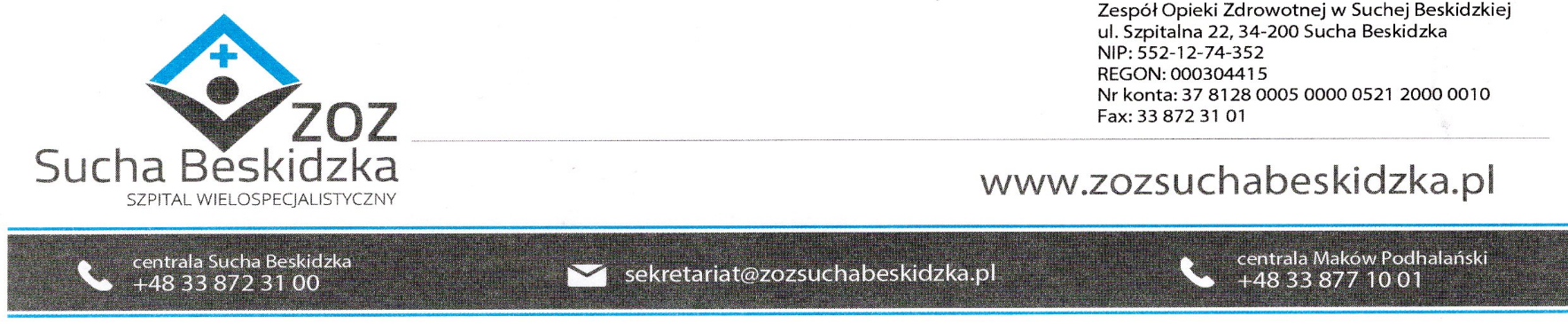 Dotyczy: Postepowania w trybie przetargu nieograniczonego „Usługa obsługi serwisowej i bieżącego nadzoru nad systemem informatycznym  w Zespole Opieki Zdrowotnej w Suchej Beskidzkiej”Dyrekcja Zespołu Opieki Zdrowotnej w Suchej Beskidzkiej odpowiada na poniższe pytania:1) § 3 ust. 3 wzoru umowy – pakiet 2, formularz oferty, pakiet 2 pkt 1 (termin płatności) Zwracamy się z prośbą do Zamawiającego o doprecyzowanie czy termin płatności wynosi 60 dni zgodnie ze wzorem umowy? W formularzu oferty pkt 2 jest termin 40 dni. Odp. Termin płatności dla pakietu nr 2-60 dni. W załączeniu zmodyfikowany formularz załącznik nr 1a.2) Wycena Zwracamy się z prośbą o doprecyzowanie czy Zamawiający wymaga wyceny wyłącznie w formularzu oferty? Odp. TAK.3) § 4 ust. 1 pkt a) wzoru umowy, pakiet nr 2 Zwracamy się z prośbą do Zamawiającego o zmniejszenie wysokości kar umownych do 100,00 zł. Odp. Zamawiający nie wyraża zgody.4) § 4 ust. 1 pkt b) wzoru umowy, pakiet nr 2 Zwracamy się z prośbą do Zamawiającego o zmniejszenie wysokości kar umownych do 100,00 zł. Odp. Zamawiający nie wyraża zgody.5) § 4 ust. 1 pkt c) wzoru umowy, pakiet nr 2 Zwracamy się z prośbą do Zamawiającego o zmniejszenie wysokości kar umownych do 100,00 zł. Odp. Zamawiający nie wyraża zgody.6) Zał. nr 10 do SWZ, pakiet 2, § 2 ust. 3 pkt 5) ppkt a) wzoru umowy, pakiet 2 Zwracamy się z prośbą do Zamawiającego o potwierdzenie, że w przypadku awarii krytycznej termin wynosi 8 godzin roboczych zgodnie z zał. nr 10 do SWZ (pakiet nr 2). Odp. TAK.7) Zał. nr 10 do SWZ, pakiet 2, § 2 ust. 3 pkt 5) ppkt b) wzoru umowy, pakiet 2 Zwracamy się z prośbą do Zamawiającego o potwierdzenie, że zgodnie z wzorem umowy czas obsługi awarii zwykłej to 10 dni roboczych.Odp. TAK.